COLEGIO EMILIA RIQUELME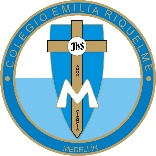 ÁREA DE HUMANIDADES, LENGUA CASTELLANADOCENTE: MARIA ISABEL MAZO ARANGOACTIVIDADES: SEMANA DEL 18 AL 22 DE MAYO DE 2020PARA TENER EN CUENTA…Recuerda que cada día al iniciar la clase, realizaré un saludo por WhatsApp para dar la agenda (que es la misma que está en este taller) y las indicaciones necesarias para continuar la clase.Si por alguna razón no te puedes comunicar en el momento de la clase, puedes preguntar tus dudas a través del WhatsApp o al correo más adelante.Recuerda que el horario de actividades académicas es de 7 a 2:30, de lunes a viernes. Tratemos de solucionar las dudas durante las clases. Después de ese horario deberás esperar hasta el día siguiente para solucionar las inquietudes.CONTINUEMOS HACIENDO LAS ACTIVIDADES CON MUCHO ENTUSIASMOEstas son las agendas de la semana. En lo posible vamos a trabajar directamente en el cuaderno y en el libro, en las páginas que correspondan.FECHA: LUNES 18 DE MAYO (3ra hora: 9:30-10:30 p.m.)La clase del día de hoy será orientada por WhatsAppTEMA: LA EDITORIALDESARROLLO:Saludo por WhatsAppVisitaremos y leeremos la página https://www.nationalgeographic.com.es/pagina/que-es-y-como-se-escribe-editorial-periodistico.htmlConsignar en un cuadro como el siguiente, la información más importante.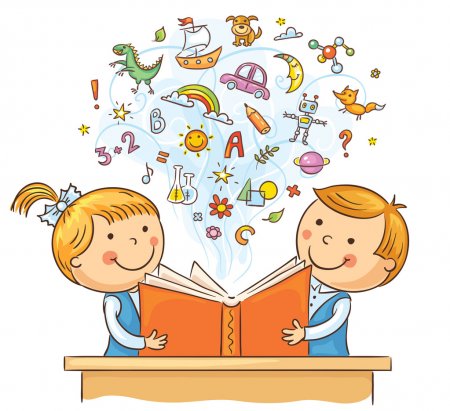 FECHA: MIÉRCOLES 20 DE MAYO (1ra hora: 7-8 p.m.)La actividad de este día se orientará a través de VideoconferenciaTEMA: LA EDITORIALDESARROLLO: Socialización y explicación sobre la teoría del texto editorialLectura de una editorial: características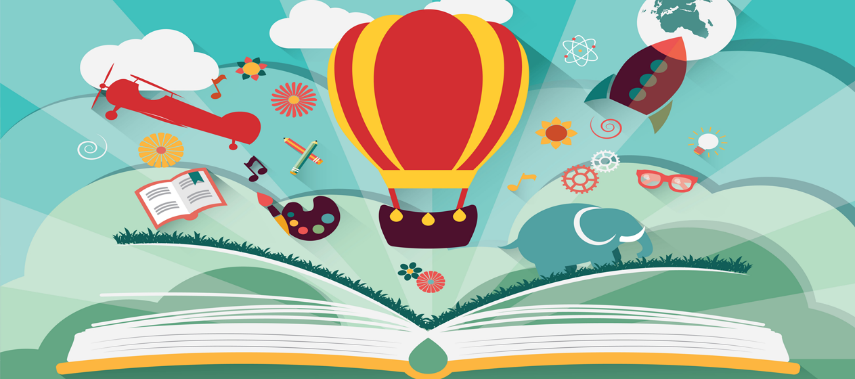 FECHA: JUEVES 21 DE MAYO (3ra hora: 9:30-10:30 a.m.)La actividad del día de hoy será orientada por ClassroomTEMA: ACTIVIDAD EVALUATIVA DE LA SEMANADESARROLLO:Saludo por WhatsAppLas estudiantes ingresarán al Classroom para realizar la actividad evaluativa de la semana.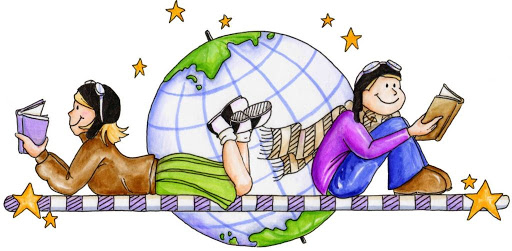 FECHA:  VIERNES 15 DE MAYO (6ta hora: 1-2 p.m.)COMPENSATORIO CON MOTIVO DEL DÍA DEL EDUCADOR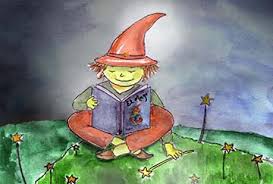 Qué es la editorial:  Características de la editorial:Recomendaciones para hacer una editorial. 